28th YUCATEC MAYA SUMMER INSTITUTE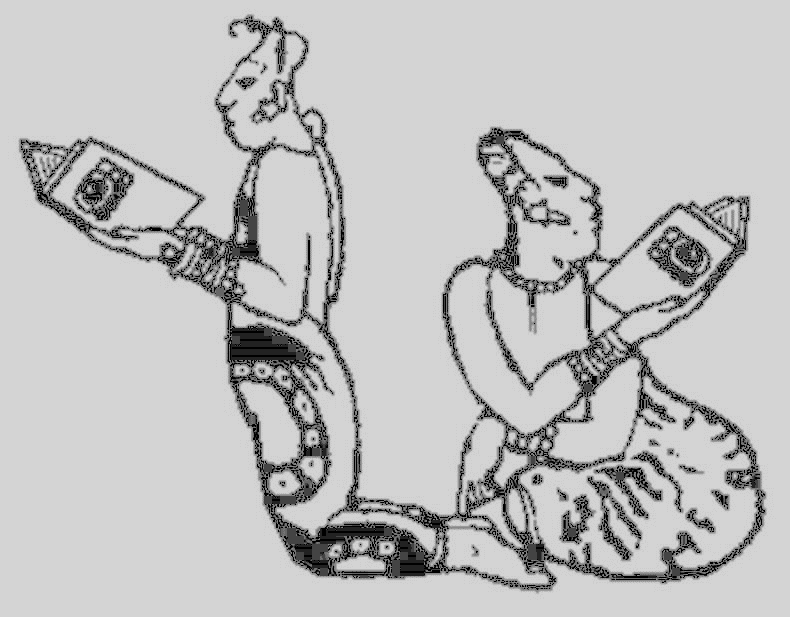 Sponsored by the Consortium in Latin American and Caribbean Studies at the University of North Carolina at Chapel Hill and Duke UniversityBeginning- Intermediate-Advanced CoursesJune 22-July 31, 2020Modern Yucatec Maya is a language spoken today by people living in the Yucatán Peninsula and northern Belize.FIELD STUDY COURSE (6 credits)DESCRIPTION: The Maya Summer Institute offers an intensive language learning environment combined with a field-based, experiential program to provide students with a solid linguistic and cultural foundation. Students in each of the three levels (beginning, intermediate, and advanced) participate in meaningful engagement with Yucatec Maya communities through a combination of classroom activities and field excursions that take them to a broad range of important historic and cultural locations. Throughout the six weeks, Maya scholars lead multiple trips to archeological, colonial, and contemporary Maya cities and villages in order to introduce students to the cultural importance of each site.*  SITES: Mérida, the beautiful capital of the state of Yucatán, offers both modern and historic aspects of city life. Valladolid is home to an innovative Maya culture and language program that promotes intercultural learning and trains a new generation of Maya-speaking students. Xocen, situated 12 kilometers southeast of Valladolid, is located in the milpa area of the Mexican state of Yucatán. It is an ancient town that played a key role in the Caste War, a 50-yeat revolt of native Maya people against the political and economic forces controlling the region.FUNDING OPPORTUNITIESGraduate students can apply for a Summer Foreign Language and Area Studies Fellowship (all levels). Visit http://isa.unc.edu/funding/graduate-funding/ for information and deadlines. Undergraduate students can apply for funding through the Study Abroad Office (through the online application) and the Institute for the Study of the Americas (Mellon Undergraduate Award (all levels) or Summer Foreign Language and Area Studies Fellowship (intermediate or above). APPLICATION & ENROLLMENTTotal combined enrollment for all three levels is limited to 20 students. Students are encouraged to apply early. Early application ends February 7th, 2020. Late applications will be considered only if space is available. For Applications Contact: The Study Abroad Office, University of North Carolina at Chapel Hill, FedEx Global Education Center CB# 3130 Chapel Hill, NC 27599-3130, 919-962-7002, https://heelsabroad.unc.edu/index.cfm?FuseAction=Programs.ViewProgram&Program_ID=10295FOR MORE INFORMATIONVisit https://isa.unc.edu/language-programs/yucatec-maya-institute/ or contact Beatriz Riefkohl Muñiz at: The Yucatec Maya Summer Institute, FedEx Global Education Center CB#3205, Chapel Hill, NC 27599-3205, (919) 962-2418 or email: riefkohl@email.unc.edu NOTE: Basic knowledge of Spanish is required for logistical coordination, transportation and for students choosing a homestay. This is a rigorous course held in an intense climate (averaging around 100 F a day). Students should be flexible and be able to cope with heat.